ΔΙΕΥΚΡΙΝΙΣΕΙΣ ΓΙΑ ΤΗ ΣΥΜΠΛΗΡΩΣΗ ΤΗΣ ΥΠΕΥΘΥΝΗΣ ΔΗΛΩΣΗΣΌλα τα πεδία είναι υποχρεωτικά.Η ημερομηνία συμπλήρωσης της Υπ. Δήλωσης πρέπει να είναι ίδια με την ημερομηνία υποβολής της αίτησης.Τα σημεία με κίτρινο στην πρώτη κουκκίδα υποδεικνύουν πιθανές εναλλακτικές. Κάθε ωφελούμενος επιλέγει μόνο αυτήν που τον αφορά και διαγράφει τις υπόλοιπες επιλογές αποχρωματίζοντας τα πεδία. Η υπεύθυνη δήλωση που θα υποβληθεί στο σύστημα στο πλαίσιο της υποβολής των δικαιολογητικών, δεν θα πρέπει να συνοδεύεται από το παρόν φύλλο διευκρινίσεων.ΥΠΕΥΘΥΝΗ ΔΗΛΩΣΗ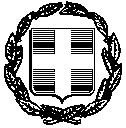 (άρθρο 8 Ν.1599/1986)Η ακρίβεια των στοιχείων που υποβάλλονται με αυτή τη δήλωση μπορεί να ελεγχθεί με βάση το αρχείο άλλων υπηρεσιών 
(άρθρο 8 παρ. 4 Ν. 1599/1986)Ημερομηνία …./…./2023Ο/Η Δηλών/ούσα(Ονοματεπώνυμο, υπογραφή)ΠΡΟΣ:ΠΡΟΣ:ΕΠΙΜΕΛΗΤΗΡΙΟ ΗΡΑΚΛΕΙΟΥΕΠΙΜΕΛΗΤΗΡΙΟ ΗΡΑΚΛΕΙΟΥΕΠΙΜΕΛΗΤΗΡΙΟ ΗΡΑΚΛΕΙΟΥΕΠΙΜΕΛΗΤΗΡΙΟ ΗΡΑΚΛΕΙΟΥΕΠΙΜΕΛΗΤΗΡΙΟ ΗΡΑΚΛΕΙΟΥΕΠΙΜΕΛΗΤΗΡΙΟ ΗΡΑΚΛΕΙΟΥΕΠΙΜΕΛΗΤΗΡΙΟ ΗΡΑΚΛΕΙΟΥΕΠΙΜΕΛΗΤΗΡΙΟ ΗΡΑΚΛΕΙΟΥΕΠΙΜΕΛΗΤΗΡΙΟ ΗΡΑΚΛΕΙΟΥΕΠΙΜΕΛΗΤΗΡΙΟ ΗΡΑΚΛΕΙΟΥΕΠΙΜΕΛΗΤΗΡΙΟ ΗΡΑΚΛΕΙΟΥΟΝΟΜΑ:ΟΝΟΜΑ:ΕΠΩΝΥΜΟ:ΟΝΟΜΑ ΚΑΙ ΕΠΩΝΥΜΟ ΠΑΤΕΡΑ:ΟΝΟΜΑ ΚΑΙ ΕΠΩΝΥΜΟ ΠΑΤΕΡΑ:ΟΝΟΜΑ ΚΑΙ ΕΠΩΝΥΜΟ ΠΑΤΕΡΑ:ΟΝΟΜΑ ΚΑΙ ΕΠΩΝΥΜΟ ΠΑΤΕΡΑ:ΟΝΟΜΑ ΚΑΙ ΕΠΩΝΥΜΟ ΜΗΤΕΡΑΣ:ΟΝΟΜΑ ΚΑΙ ΕΠΩΝΥΜΟ ΜΗΤΕΡΑΣ:ΟΝΟΜΑ ΚΑΙ ΕΠΩΝΥΜΟ ΜΗΤΕΡΑΣ:ΟΝΟΜΑ ΚΑΙ ΕΠΩΝΥΜΟ ΜΗΤΕΡΑΣ:ΗΜΕΡΟΜΗΝΙΑ ΓΕΝΝΗΣΗΣ:ΗΜΕΡΟΜΗΝΙΑ ΓΕΝΝΗΣΗΣ:ΗΜΕΡΟΜΗΝΙΑ ΓΕΝΝΗΣΗΣ:ΗΜΕΡΟΜΗΝΙΑ ΓΕΝΝΗΣΗΣ:ΤΟΠΟΣ ΓΕΝΝΗΣΗΣ:ΤΟΠΟΣ ΓΕΝΝΗΣΗΣ:ΤΟΠΟΣ ΓΕΝΝΗΣΗΣ:ΤΟΠΟΣ ΓΕΝΝΗΣΗΣ:ΑΡΙΘΜΟΣ ΔΕΛΤΙΟΥ ΤΑΥΤΟΤΗΤΑΣ:ΑΡΙΘΜΟΣ ΔΕΛΤΙΟΥ ΤΑΥΤΟΤΗΤΑΣ:ΑΡΙΘΜΟΣ ΔΕΛΤΙΟΥ ΤΑΥΤΟΤΗΤΑΣ:ΑΡΙΘΜΟΣ ΔΕΛΤΙΟΥ ΤΑΥΤΟΤΗΤΑΣ:ΤΗΛΕΦΩΝΟ:ΤΗΛΕΦΩΝΟ:ΤΟΠΟΣ ΚΑΤΟΙΚΙΑΣ:ΟΔΟΣ:ΑΡΙΘΜΟΣ:ΤΚ:ΑΡΙΘΜΟΣ ΤΗΛΕΟΜΟΙΟΤΥΠΟΥ (FAX):ΑΡΙΘΜΟΣ ΤΗΛΕΟΜΟΙΟΤΥΠΟΥ (FAX):ΑΡΙΘΜΟΣ ΤΗΛΕΟΜΟΙΟΤΥΠΟΥ (FAX):Δ/ΝΣΗ ΗΛ. ΤΑΧΥΔΡΟΜΕΙΟΥ (ΕMAIL):Δ/ΝΣΗ ΗΛ. ΤΑΧΥΔΡΟΜΕΙΟΥ (ΕMAIL):Δ/ΝΣΗ ΗΛ. ΤΑΧΥΔΡΟΜΕΙΟΥ (ΕMAIL):Με ατομική μου ευθύνη και γνωρίζοντας τις κυρώσεις, που προβλέπονται από τις διατάξεις της παρ. 6 του άρθρου 22 του Ν. 1599/1986, δηλώνω ότι:Κατά την ημέρα υποβολής της αίτησής μου είμαι [εργαζόμενος/η σε επιχείρηση του ιδιωτικού τομέα με σχέση εξαρτημένης εργασίας], ή [αυτοαπασχολούμενος] ή [εποχικά εργαζόμενος], στην επιχείρηση με την επωνυμία  ……………………. και ΑΦΜ …………… ΔΟΥ …………………Δεν συμμετέχω το ίδιο χρονικό διάστημα σε άλλο πρόγραμμα κατάρτισης.Αποδέχομαι το σύνολο των όρων συμμετοχής στο συγκεκριμένο πρόγραμμα και το σύνολο των όρων της πρόσκλησης.Τα προσκομιζόμενα έγγραφα είναι γνήσια αντίγραφα των πρωτοτύπων και τα στοιχεία που έχουν δηλωθεί στην αίτηση είναι αληθήΜε ατομική μου ευθύνη και γνωρίζοντας τις κυρώσεις, που προβλέπονται από τις διατάξεις της παρ. 6 του άρθρου 22 του Ν. 1599/1986, δηλώνω ότι:Κατά την ημέρα υποβολής της αίτησής μου είμαι [εργαζόμενος/η σε επιχείρηση του ιδιωτικού τομέα με σχέση εξαρτημένης εργασίας], ή [αυτοαπασχολούμενος] ή [εποχικά εργαζόμενος], στην επιχείρηση με την επωνυμία  ……………………. και ΑΦΜ …………… ΔΟΥ …………………Δεν συμμετέχω το ίδιο χρονικό διάστημα σε άλλο πρόγραμμα κατάρτισης.Αποδέχομαι το σύνολο των όρων συμμετοχής στο συγκεκριμένο πρόγραμμα και το σύνολο των όρων της πρόσκλησης.Τα προσκομιζόμενα έγγραφα είναι γνήσια αντίγραφα των πρωτοτύπων και τα στοιχεία που έχουν δηλωθεί στην αίτηση είναι αληθήΜε ατομική μου ευθύνη και γνωρίζοντας τις κυρώσεις, που προβλέπονται από τις διατάξεις της παρ. 6 του άρθρου 22 του Ν. 1599/1986, δηλώνω ότι:Κατά την ημέρα υποβολής της αίτησής μου είμαι [εργαζόμενος/η σε επιχείρηση του ιδιωτικού τομέα με σχέση εξαρτημένης εργασίας], ή [αυτοαπασχολούμενος] ή [εποχικά εργαζόμενος], στην επιχείρηση με την επωνυμία  ……………………. και ΑΦΜ …………… ΔΟΥ …………………Δεν συμμετέχω το ίδιο χρονικό διάστημα σε άλλο πρόγραμμα κατάρτισης.Αποδέχομαι το σύνολο των όρων συμμετοχής στο συγκεκριμένο πρόγραμμα και το σύνολο των όρων της πρόσκλησης.Τα προσκομιζόμενα έγγραφα είναι γνήσια αντίγραφα των πρωτοτύπων και τα στοιχεία που έχουν δηλωθεί στην αίτηση είναι αληθήΜε ατομική μου ευθύνη και γνωρίζοντας τις κυρώσεις, που προβλέπονται από τις διατάξεις της παρ. 6 του άρθρου 22 του Ν. 1599/1986, δηλώνω ότι:Κατά την ημέρα υποβολής της αίτησής μου είμαι [εργαζόμενος/η σε επιχείρηση του ιδιωτικού τομέα με σχέση εξαρτημένης εργασίας], ή [αυτοαπασχολούμενος] ή [εποχικά εργαζόμενος], στην επιχείρηση με την επωνυμία  ……………………. και ΑΦΜ …………… ΔΟΥ …………………Δεν συμμετέχω το ίδιο χρονικό διάστημα σε άλλο πρόγραμμα κατάρτισης.Αποδέχομαι το σύνολο των όρων συμμετοχής στο συγκεκριμένο πρόγραμμα και το σύνολο των όρων της πρόσκλησης.Τα προσκομιζόμενα έγγραφα είναι γνήσια αντίγραφα των πρωτοτύπων και τα στοιχεία που έχουν δηλωθεί στην αίτηση είναι αληθήΜε ατομική μου ευθύνη και γνωρίζοντας τις κυρώσεις, που προβλέπονται από τις διατάξεις της παρ. 6 του άρθρου 22 του Ν. 1599/1986, δηλώνω ότι:Κατά την ημέρα υποβολής της αίτησής μου είμαι [εργαζόμενος/η σε επιχείρηση του ιδιωτικού τομέα με σχέση εξαρτημένης εργασίας], ή [αυτοαπασχολούμενος] ή [εποχικά εργαζόμενος], στην επιχείρηση με την επωνυμία  ……………………. και ΑΦΜ …………… ΔΟΥ …………………Δεν συμμετέχω το ίδιο χρονικό διάστημα σε άλλο πρόγραμμα κατάρτισης.Αποδέχομαι το σύνολο των όρων συμμετοχής στο συγκεκριμένο πρόγραμμα και το σύνολο των όρων της πρόσκλησης.Τα προσκομιζόμενα έγγραφα είναι γνήσια αντίγραφα των πρωτοτύπων και τα στοιχεία που έχουν δηλωθεί στην αίτηση είναι αληθήΜε ατομική μου ευθύνη και γνωρίζοντας τις κυρώσεις, που προβλέπονται από τις διατάξεις της παρ. 6 του άρθρου 22 του Ν. 1599/1986, δηλώνω ότι:Κατά την ημέρα υποβολής της αίτησής μου είμαι [εργαζόμενος/η σε επιχείρηση του ιδιωτικού τομέα με σχέση εξαρτημένης εργασίας], ή [αυτοαπασχολούμενος] ή [εποχικά εργαζόμενος], στην επιχείρηση με την επωνυμία  ……………………. και ΑΦΜ …………… ΔΟΥ …………………Δεν συμμετέχω το ίδιο χρονικό διάστημα σε άλλο πρόγραμμα κατάρτισης.Αποδέχομαι το σύνολο των όρων συμμετοχής στο συγκεκριμένο πρόγραμμα και το σύνολο των όρων της πρόσκλησης.Τα προσκομιζόμενα έγγραφα είναι γνήσια αντίγραφα των πρωτοτύπων και τα στοιχεία που έχουν δηλωθεί στην αίτηση είναι αληθήΜε ατομική μου ευθύνη και γνωρίζοντας τις κυρώσεις, που προβλέπονται από τις διατάξεις της παρ. 6 του άρθρου 22 του Ν. 1599/1986, δηλώνω ότι:Κατά την ημέρα υποβολής της αίτησής μου είμαι [εργαζόμενος/η σε επιχείρηση του ιδιωτικού τομέα με σχέση εξαρτημένης εργασίας], ή [αυτοαπασχολούμενος] ή [εποχικά εργαζόμενος], στην επιχείρηση με την επωνυμία  ……………………. και ΑΦΜ …………… ΔΟΥ …………………Δεν συμμετέχω το ίδιο χρονικό διάστημα σε άλλο πρόγραμμα κατάρτισης.Αποδέχομαι το σύνολο των όρων συμμετοχής στο συγκεκριμένο πρόγραμμα και το σύνολο των όρων της πρόσκλησης.Τα προσκομιζόμενα έγγραφα είναι γνήσια αντίγραφα των πρωτοτύπων και τα στοιχεία που έχουν δηλωθεί στην αίτηση είναι αληθήΜε ατομική μου ευθύνη και γνωρίζοντας τις κυρώσεις, που προβλέπονται από τις διατάξεις της παρ. 6 του άρθρου 22 του Ν. 1599/1986, δηλώνω ότι:Κατά την ημέρα υποβολής της αίτησής μου είμαι [εργαζόμενος/η σε επιχείρηση του ιδιωτικού τομέα με σχέση εξαρτημένης εργασίας], ή [αυτοαπασχολούμενος] ή [εποχικά εργαζόμενος], στην επιχείρηση με την επωνυμία  ……………………. και ΑΦΜ …………… ΔΟΥ …………………Δεν συμμετέχω το ίδιο χρονικό διάστημα σε άλλο πρόγραμμα κατάρτισης.Αποδέχομαι το σύνολο των όρων συμμετοχής στο συγκεκριμένο πρόγραμμα και το σύνολο των όρων της πρόσκλησης.Τα προσκομιζόμενα έγγραφα είναι γνήσια αντίγραφα των πρωτοτύπων και τα στοιχεία που έχουν δηλωθεί στην αίτηση είναι αληθήΜε ατομική μου ευθύνη και γνωρίζοντας τις κυρώσεις, που προβλέπονται από τις διατάξεις της παρ. 6 του άρθρου 22 του Ν. 1599/1986, δηλώνω ότι:Κατά την ημέρα υποβολής της αίτησής μου είμαι [εργαζόμενος/η σε επιχείρηση του ιδιωτικού τομέα με σχέση εξαρτημένης εργασίας], ή [αυτοαπασχολούμενος] ή [εποχικά εργαζόμενος], στην επιχείρηση με την επωνυμία  ……………………. και ΑΦΜ …………… ΔΟΥ …………………Δεν συμμετέχω το ίδιο χρονικό διάστημα σε άλλο πρόγραμμα κατάρτισης.Αποδέχομαι το σύνολο των όρων συμμετοχής στο συγκεκριμένο πρόγραμμα και το σύνολο των όρων της πρόσκλησης.Τα προσκομιζόμενα έγγραφα είναι γνήσια αντίγραφα των πρωτοτύπων και τα στοιχεία που έχουν δηλωθεί στην αίτηση είναι αληθήΜε ατομική μου ευθύνη και γνωρίζοντας τις κυρώσεις, που προβλέπονται από τις διατάξεις της παρ. 6 του άρθρου 22 του Ν. 1599/1986, δηλώνω ότι:Κατά την ημέρα υποβολής της αίτησής μου είμαι [εργαζόμενος/η σε επιχείρηση του ιδιωτικού τομέα με σχέση εξαρτημένης εργασίας], ή [αυτοαπασχολούμενος] ή [εποχικά εργαζόμενος], στην επιχείρηση με την επωνυμία  ……………………. και ΑΦΜ …………… ΔΟΥ …………………Δεν συμμετέχω το ίδιο χρονικό διάστημα σε άλλο πρόγραμμα κατάρτισης.Αποδέχομαι το σύνολο των όρων συμμετοχής στο συγκεκριμένο πρόγραμμα και το σύνολο των όρων της πρόσκλησης.Τα προσκομιζόμενα έγγραφα είναι γνήσια αντίγραφα των πρωτοτύπων και τα στοιχεία που έχουν δηλωθεί στην αίτηση είναι αληθήΜε ατομική μου ευθύνη και γνωρίζοντας τις κυρώσεις, που προβλέπονται από τις διατάξεις της παρ. 6 του άρθρου 22 του Ν. 1599/1986, δηλώνω ότι:Κατά την ημέρα υποβολής της αίτησής μου είμαι [εργαζόμενος/η σε επιχείρηση του ιδιωτικού τομέα με σχέση εξαρτημένης εργασίας], ή [αυτοαπασχολούμενος] ή [εποχικά εργαζόμενος], στην επιχείρηση με την επωνυμία  ……………………. και ΑΦΜ …………… ΔΟΥ …………………Δεν συμμετέχω το ίδιο χρονικό διάστημα σε άλλο πρόγραμμα κατάρτισης.Αποδέχομαι το σύνολο των όρων συμμετοχής στο συγκεκριμένο πρόγραμμα και το σύνολο των όρων της πρόσκλησης.Τα προσκομιζόμενα έγγραφα είναι γνήσια αντίγραφα των πρωτοτύπων και τα στοιχεία που έχουν δηλωθεί στην αίτηση είναι αληθήΜε ατομική μου ευθύνη και γνωρίζοντας τις κυρώσεις, που προβλέπονται από τις διατάξεις της παρ. 6 του άρθρου 22 του Ν. 1599/1986, δηλώνω ότι:Κατά την ημέρα υποβολής της αίτησής μου είμαι [εργαζόμενος/η σε επιχείρηση του ιδιωτικού τομέα με σχέση εξαρτημένης εργασίας], ή [αυτοαπασχολούμενος] ή [εποχικά εργαζόμενος], στην επιχείρηση με την επωνυμία  ……………………. και ΑΦΜ …………… ΔΟΥ …………………Δεν συμμετέχω το ίδιο χρονικό διάστημα σε άλλο πρόγραμμα κατάρτισης.Αποδέχομαι το σύνολο των όρων συμμετοχής στο συγκεκριμένο πρόγραμμα και το σύνολο των όρων της πρόσκλησης.Τα προσκομιζόμενα έγγραφα είναι γνήσια αντίγραφα των πρωτοτύπων και τα στοιχεία που έχουν δηλωθεί στην αίτηση είναι αληθήΜε ατομική μου ευθύνη και γνωρίζοντας τις κυρώσεις, που προβλέπονται από τις διατάξεις της παρ. 6 του άρθρου 22 του Ν. 1599/1986, δηλώνω ότι:Κατά την ημέρα υποβολής της αίτησής μου είμαι [εργαζόμενος/η σε επιχείρηση του ιδιωτικού τομέα με σχέση εξαρτημένης εργασίας], ή [αυτοαπασχολούμενος] ή [εποχικά εργαζόμενος], στην επιχείρηση με την επωνυμία  ……………………. και ΑΦΜ …………… ΔΟΥ …………………Δεν συμμετέχω το ίδιο χρονικό διάστημα σε άλλο πρόγραμμα κατάρτισης.Αποδέχομαι το σύνολο των όρων συμμετοχής στο συγκεκριμένο πρόγραμμα και το σύνολο των όρων της πρόσκλησης.Τα προσκομιζόμενα έγγραφα είναι γνήσια αντίγραφα των πρωτοτύπων και τα στοιχεία που έχουν δηλωθεί στην αίτηση είναι αληθή